PEMBANGUNAN INDUSTRI PARIWISATA INDONESIA DAN KAITANNYA TERHADAP PELAKSANAAN MASYARAKAT EKONOMI ASEAN 2016SKRIPSIDiajukan untuk Memenuhi Salah Satu SyaratDalam Menempuh Ujian Sarjana Program Strata SatuJurusan Hubungan InternasionalOleh:Maulana ZulfikarNRP 122030064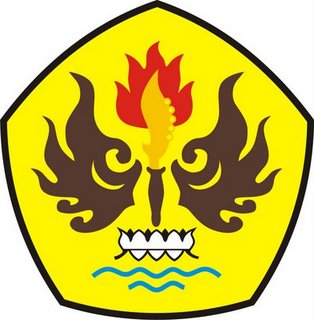 FAKULTAS ILMU SOSIAL DAN ILMU POLITIKUNIVERSITAS PASUNDANBANDUNG2016